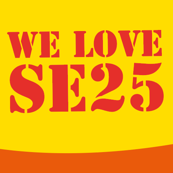 WLSE25 – Neighbourhood Mini Grant ProgrammeApplication FormPlease read the attached brief for the WLSE25 “MiniG” scheme and then complete this form.  Forms can be emailed to info@welovese25.com or delivered to Yeha Noha Cafe, 19-21 High Street, South Norwood, SE25 5AHApplication Deadline: 31st October 2021----------------------------------------------------------------------------------------------------------------Name of Project:Name of Applicant/Project Lead:						Email:Tel. No:Applicants Address:Project Address: (Google Map/Coordinates/Postcode etc)Amount requested? (Brief Breakdown of Costs)Summary of the project {start and completion date, aim, participant details and impact (approximately 300 words)}Successful applicants will be asked to:Attend a brief face to face interview to present their project.Complete the project within 6 months and deliver an end of project summary about the project outcome, including photographs, which may be shared at public meetings or on our social media and website.Confirm that people featured in your photographs have given consent for use by We Love SE25 as described.Complete Risk Assessments and Health & Safety checks appropriate for the project you are proposing. If you would like advice on this, please email us. Ensure you have permission from the land or building owner for your project idea (written confirmation may be required).Take responsibility for the conduct of their project participants to ensure the safety of both public and participants.I have read and understand the terms and conditions of funding for this project.Signature of the Project Leader:Date:Data Privacy: The personal information you provide will be stored electronically in our database and physical copies will be deleted. We will store this information securely in our database and promise that it will not be used for any other purpose. On completion of the project if you would like us to delete this information, please email us at -info@welovese25.com